REQUERIMIENTOS DE LAS ÁREAS QUE COMPONEN LA SECRETARÍA.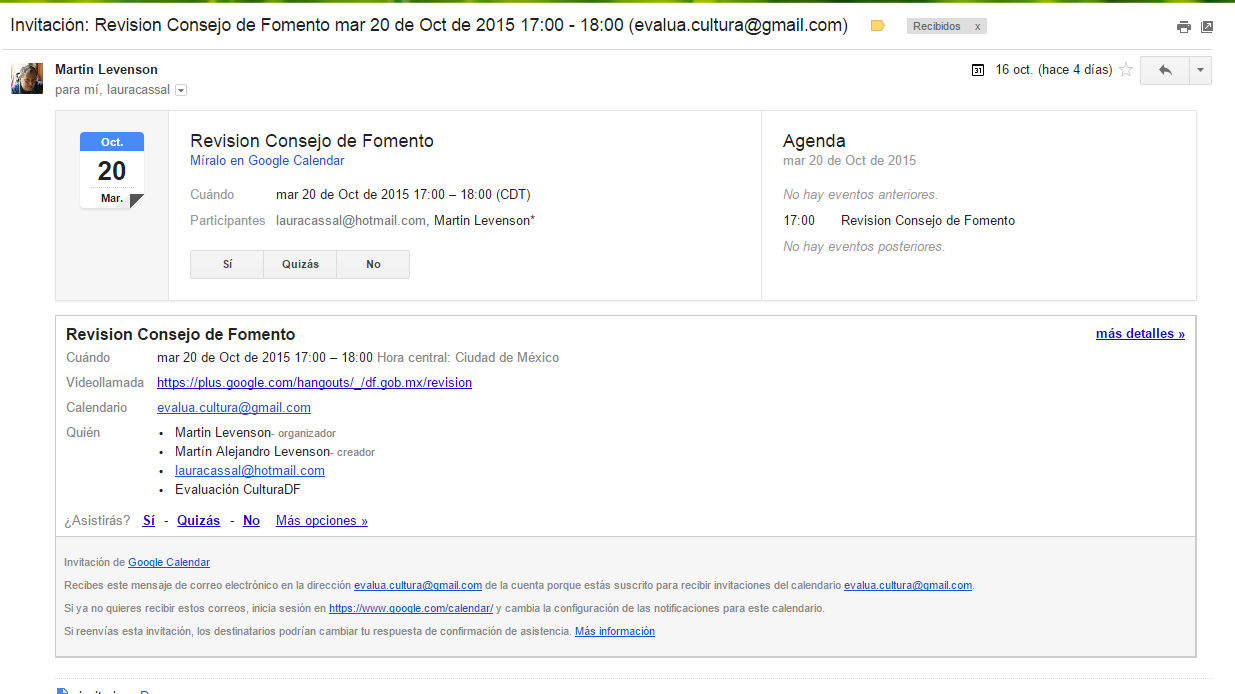 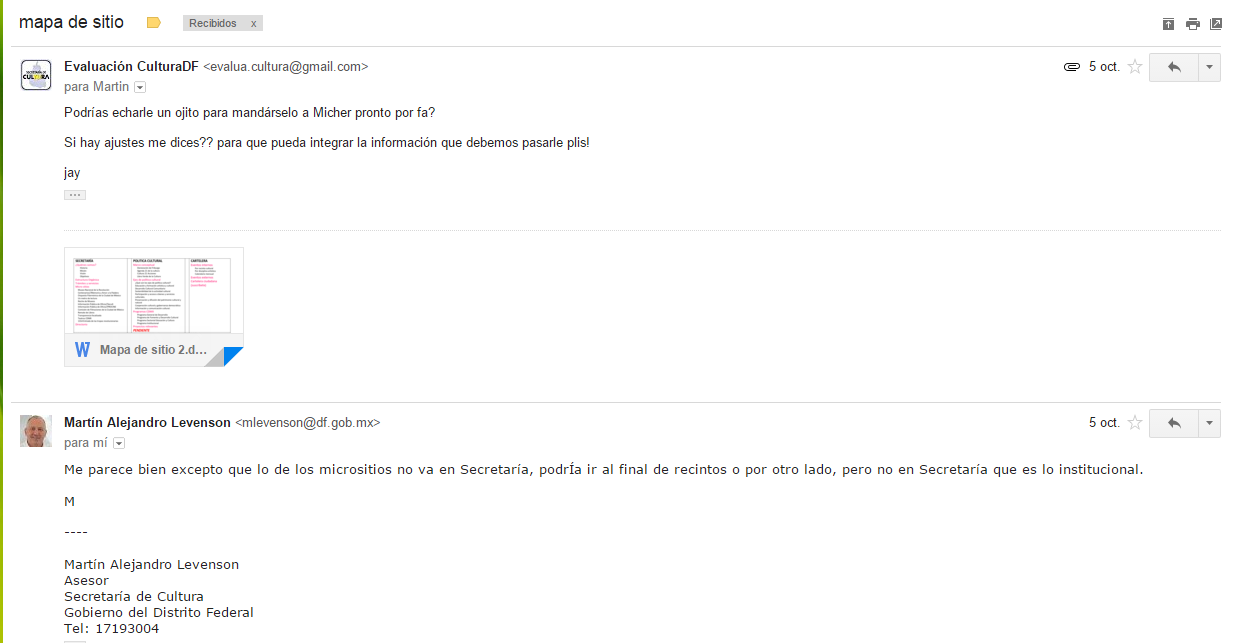 